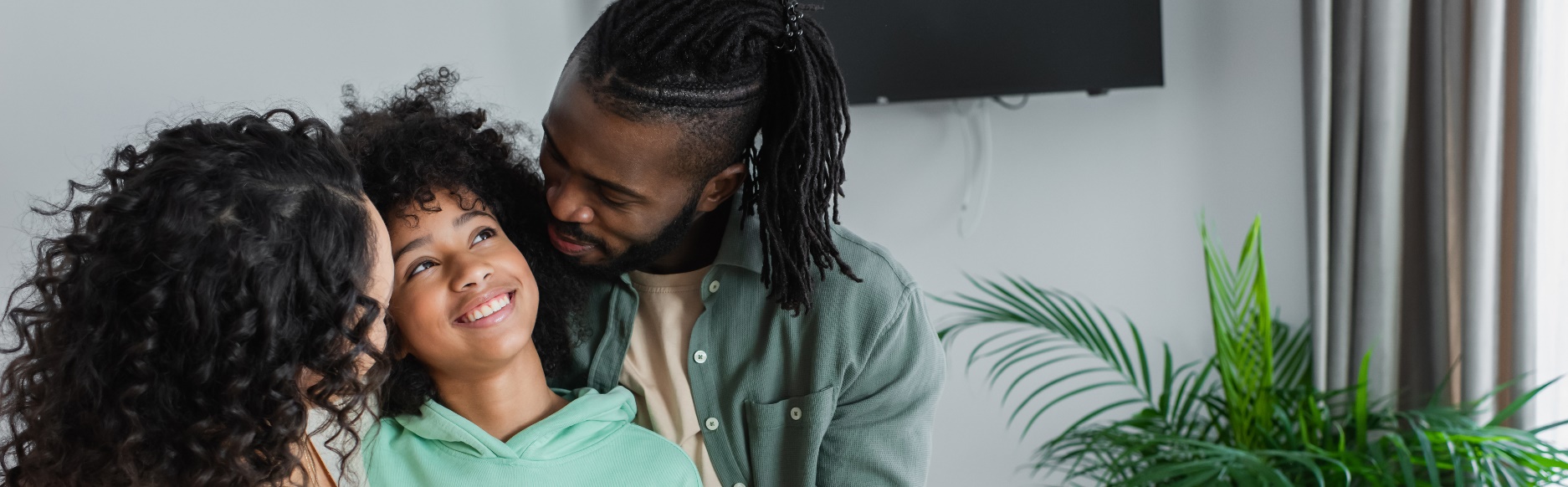 Youth name: 	Client ID:	 Youth date of birth: Agency providing Family Response Services: Date follow-up completed: 7. 	What is the living arrangement of the youth for which you sought Family Response services?  Both biological parents Biological mother Biological father Other relatives Legal guardian who is not a relative Foster parents Other (please specify: )8.	Has the youth had any out-of-home placements since you completed Family Response services?  No Yes9.	Other than out-of-home placements, is the youth’s living situation different from when you called Family Response?  No Yes: why has the living arrangement changed?  10.	Have you needed to go to an Emergency Department for your child’s behavioral or mental health since your family finished Family Response? No Yes11.	Have you or your child had any interactions with law enforcement regarding your child’s behavior since your family finished Family Response? No Yes12. Has your family received mental health services for which you were referred? No (why not? ) Yes Not applicable13. Has your family received other services or supports for which you were referred, such as cultural, religious, or other community organizations? No (why not? ) Yes Not applicable14.  Name of Family Response provider you worked with (optional): 15. Any feedback you’d like to provide us? Strongly agreeAgreeDisagreeStrongly disagreeNot applicable1.	I was able to connect with Family Response at a time that was easy and convenient for me.2.	The Family Response staff responded in a way that was appropriate to my gender, language, cultural and spiritual needs.3.	Family Response services worked with me in a way to create plans for support and stability.4.	Overall, I feel hopeful that the plans will meet my family needs.5.	I am satisfied about the Family Response services we received.6.	I would recommend Family Response to other families with a similar need.